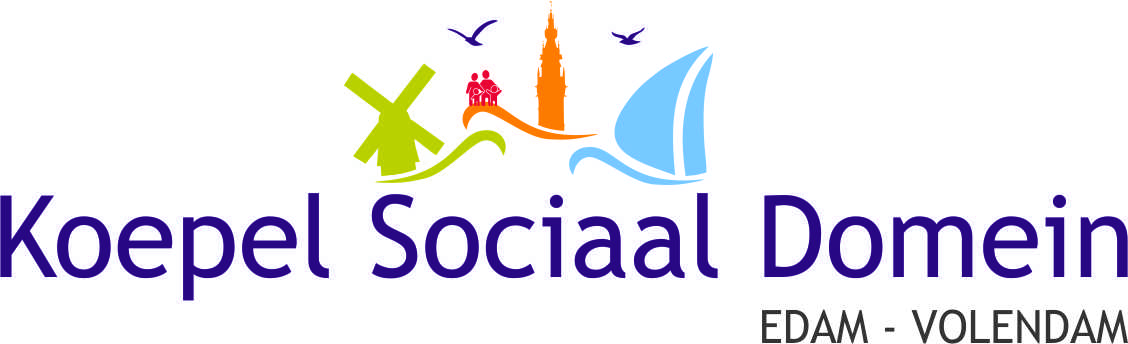 Volendam, 16 april 2018College van Burgemeester en Wethouders  van de gemeente Edam-VolendamW. van der Knoopdreef 11132 KN  VolendamBetreft: ongevraagd advies betreffende het gemeentelijke grondbeleidGeacht college,De KSD heeft vernomen dat uw college voor de komende jaren een nieuw grondbeleid in concept heeft opgesteld.De KSD, met name de Seniorenraad, heeft in zijn doelstellingen opgenomen het bewaken van de betaalbaarheid van nieuwbouwprojecten. Bij de Seniorenraad geldt dit hoofdzakelijk voor zijn doelgroep de senioren.Ook de gemeente Edam-Volendam schrijft in haar Woonvisie 2017 – 2021 in de Startnotitie: ”Betaalbaarheid en beschikbaarheid van wonen voor lage- en middeninkomens”.Onder andere in de Woonvisie in hoofdstuk 3, uit de paragraaf Richtingen en beleid kan worden geciteerd: “De gemeente streeft naar betaalbare woningen met voldoende kwaliteit in een leefbare omgeving”. Er is door de Seniorenraad navraag gedaan wat de sociale grondprijzen zijn in de omringende gemeenten. Ook heeft zij hierover contact gehad met de woningcorporaties.De sociale grondprijs die gehanteerd wordt in een aantal omringende gemeenten voor grondgebonden woningen ligt per kavel op € 20.000,-- excl. btw en dit is een stuk lager dan in de gemeente Edam-Volendam en voor gestapelde bouw is dit per eenheid € 16.000,-- excl. btw. Deze bedragen zijn inclusief bouw- en woonrijp maken.Wat betreft de grondprijzen in de koopsector voor de lage inkomens (gezamenlijk inkomen lager dan circa € 35.000,--) en lage middeninkomens (gezamenlijk jaarinkomen tot circa € 39.000,--) zal de gemeente ook hier de betaalbaarheid moet laten gelden.De KSD vraagt uw college ook om een speciale grondprijs te hanteren voor bijzondere projecten, zoals een hospice.Bij het betaalbaar houden van zowel huur- als koopwoningen is de grondprijs van wezenlijk belang. Omdat de bouwvoorschriften met betrekking tot energieneutraal bouwen de bouwkosten verder doen oplopen zal eenieder moeten bijdragen aan de betaalbaarheid.De KSD hoopt dat deze brief voor uw college overbodig blijkt.Mocht het college niet op een lijn zitten met de KSD, dan hoopt de KSD dat uw college zijn grondbeleid wil herzien.De KSD gaat er vanuit met de brief uw college van dienst te zijn geweest.Hoogachtend namens de KSD,Drs. J.H.C.M. Tol, voorzitter					C.H.M. Schilder, secretaris